Kanun Tanah NegaraBorang 9A(Seksyen 137)PERMOHONAN UNTUK PECAH-SEMPADAN TANAH         Kepada Pentadbir Tanah, Daerah SABAK BERNAM.UNTUK KEGUNAAN PEJABAT SAHAJA_____________________________________________________________________________________________*Potong sebagimana yang sesuai↨ NOTA PENJELASAN ─ Persetujuan secara bertulis adalah dikehendaki daripada tiap-tiap orang atau badan yang berhak mendapatkan faedah daripadanya ─pajakan kesemua tanah itu atau mana-mana bahagianyan selain dari sesuatu bahagian yang betul-betul bersamaan dengan satu daripada bahagian-bahagian pecah-sempadan yang dicadangkan itu;gadaian atas tanah itu, atau bagi pajakan sebagaimana yang dinyatakan dalam (i);lien atas tanah itu, atau atas pajakan sebagaimana yang dinyatakan dalam (i).Kanun Tanah NegaraBorang 12A(Seksyen 197)PERMOHONAN UNTUK PENYERAHAN BALIK (Mengenai kesemua tanah itu)         Kepada Pentadbir Tanah, Daerah SABAK BERNAM.UNTUK KEGUNAAN PEJABAT SAHAJA_____________________________________________________________________________________________*Potong sebagaimana yang sesuai.↨ NOTA PENJELASAN ─ Persetujuan secara bertulis adalah dikehendaki daripada tiap-tiap orangnya ─yang berhak mendapat faedah daripada apa-apa kepentingan berdaftar yang menyentuh tanah itu atau mana-mana bahagiannya (termasuk gadaian apa-apa pajakannya)yang berhak mendapat faedah daripada sesuatu lien atas tanah itu atas apa-apa pajakan tanah itu atau pajakan mana-mana bahagiannyayang berhak mendapat faedah daripada sesuatu tenansi yang bebas daripada pendaftaran yang menyentuh tanah itu atau mana-mana bahagiannya (iaitu tenansi yang dilindungi oleh pengendosan atas dokumen hakmilik daftaran); danyang ada tuntutan yang dilindungi oleh kaveat atas apa-apa kepentingan yang menyentuh tanah itu atau mana-mana bahagiannya.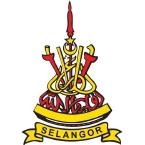 PEJABAT TANAH DAERAH SABAK BERNAM45300 Sungai Besar,Selangor Darul Ehsan.Telefon : 03 – 32241963 Samb 1082Fax : 03- 32242829Email : sbernam.selangor@gov.mySENARAI SEMAK PERMOHONAN PECAH SEMPADAN DAN TUKAR SYARAT SERENTAK TANAH DI BAWAH SEKSYEN 124A KANUN TANAH NEGARA BIL.PERKARACATITAN/TANDA1.Borang Permohonan 9A                                            Borang 12A - Mengenai kesemua tanah itu - Borang hendaklah ditandatangani oleh Pemilik Tanah atau Pemegang Surat Kuasa Wakil (P.A) atau Syarikat (Common Seal).- Surat Kuasa Wakil (P.A) yang didaftarkan                    di Mahkamah Tinggi dan Pejabat Pendaftar hakmilik sekiranya permohonan dibuat oleh wakil pemilik tanah2.Memorandum And Article Of Association beserta Borang 24 dan 49 yang lengkap dan terkini(Sekiranya permohonan dibuat oleh Syarikat)3.Salinan Kad Pengenalan Pemohon 4.Bayaran permohonan mengikut Kaedah-kaedah Tanah Selangor 1966 bagi setiap hakmilik:0.1 hektar hingga 10 hektar             -RM 120.0010  hektar hingga 50 hektar             -RM 360.0050  hektar dan lebih                         -RM 600.005.Pelan Pra-hitungan yang diluluskan oleh Pihak Berkuasa Perancang, atauPelan yang mengandungi Pelan kunci, Pelan Lokasi dan Pelan Tapak yang disediakan oleh Juruukur Berlesen.- Pelan hendaklah ditandatangani oleh pemilik tanah /   pemegang Surat Kuasa Wakil atau syarikat6.6.1     Pelan Kunci6.1.1  Pelan kunci hendaklah dalam skil 1 in – 1 batu6.1.2  Lot berkenaan hendaklah ditanda dengan            merah dan jalan ditanda dengan kuning.6.1.3  Kedudukan tanah (milestone), Mukim, Lot, No.           dan Survey Sheet No. hendaklah ditandakan.6.1.4  Nyatakan maklumat mengenai kawasan           Simpanan Melayu, Kawasan Simpanan Parit,           Kawasan Simpanan Hutan, Kawasan Tadahan           Air, Kawasan Simpanan Orang Asli dan           Kawasan Majlis Penguasa Tempatan hendaklah           ditandakan.6.1.5  Kawasan Pembangunan dalam lingkungan 3           km seperti Rancangan Perumahan, Industri dan           lain- lain projek pembangunan hendaklah juga            dimasukkan.6.2     Pelan Lokasi (Location Plan)Pelan lokasi hendaklah dalam skala (scala) 1 inci = 8 rantai, 1 in = 4 rantai,1 in = 2 rantai atau 1 in = 1 in (tertakluk kepada keluasan tanah) dan menunjukkan beberapa lot yang berhampiran dan jalan keluar masuk dari jalanraya JKR ke rancangan tanah berkenaan.7Laporan Cadangan Pemajuan (LCP) – mengikut Garis Panduan Perancangan Cadangan Pemajuan disediakan oleh JPBD8.Sijil Carian Rasmi yang asal9.Pemohon hendaklah menyertakan sesalinan resit cukai tanah bagi tahun semasaNo. Resit: ……………………………………………10.Permohon hendaklah menyertakan sesalinan hakmilik tanah.11.Surat persetujuan penyerahan tanah bagi maksud awam di bawah perenggan 136(1)(ca) Kanun Tanah Negara 1965* Selaras dengan Pekeliling Ketua Pengarah Tanah dan Galian Persekutuan Bilangan 1/201012.Surat persetujuan bertulis daripada pihak yang mempunyai kepentingan Berdaftar ke atas tanah samaada Pemegang Gadaian, Caveat atau tuntutan faedah di bawah mana-mana tenansi yang dikecualikan daripada Pendaftaran hendaklah disertakan.* Perhatian    -        i)ii)Sekiranya syarat yang telah ditetapkan seperti  di atas tidak dipatuhi, maka permohonan tuan tidak akan di daftarkan.Pemohon juga dikehendaki memberi nombor telefon / nombor telefon bimbit / faks / e-mail.Nama   :……………………………………………No. H/P:……………………………………………E-Mail   ……………………………………………Sekiranya syarat yang telah ditetapkan seperti  di atas tidak dipatuhi, maka permohonan tuan tidak akan di daftarkan.Pemohon juga dikehendaki memberi nombor telefon / nombor telefon bimbit / faks / e-mail.Nama   :……………………………………………No. H/P:……………………………………………E-Mail   ……………………………………………Disemak olehDisemak olehDisemak oleh:…………………………………………………………..Nama Nama Nama :…………………………………………………………...JawatanJawatanJawatan:…………………………………………………………..TarikhTarikhTarikh:………………………………………………………….       *Saya,……………………………………………………………………………………………………...yang beralamat di ……………………………………………………………………………………., tuan punya bersama tanah yang berikut-        *Saya,……………………………………………………………………………………………………...yang beralamat di ……………………………………………………………………………………., tuan punya bersama tanah yang berikut-        *Saya,……………………………………………………………………………………………………...yang beralamat di ……………………………………………………………………………………., tuan punya bersama tanah yang berikut-        *Saya,……………………………………………………………………………………………………...yang beralamat di ……………………………………………………………………………………., tuan punya bersama tanah yang berikut-        *Saya,……………………………………………………………………………………………………...yang beralamat di ……………………………………………………………………………………., tuan punya bersama tanah yang berikut-        *Saya,……………………………………………………………………………………………………...yang beralamat di ……………………………………………………………………………………., tuan punya bersama tanah yang berikut-        *Saya,……………………………………………………………………………………………………...yang beralamat di ……………………………………………………………………………………., tuan punya bersama tanah yang berikut- *Bandar/Pekan/Mukim Perihal dan No. Hakmilik*Bandar/Pekan/Mukim Perihal dan No. Hakmilik*Bandar/Pekan/Mukim Perihal dan No. Hakmilik……………………….….…………………..…………..No. Lot Luas  …………………………………….……………………dengan ini memohon kelulusan untuk memecah-sempadan tanah itu kepada ………………………….. bahagian, sebagaimana yang ditunjukkan dalam pelan yang dikepilkan bersama ini mengenai pecah-sempadan yang dicadangkan itu.dengan ini memohon kelulusan untuk memecah-sempadan tanah itu kepada ………………………….. bahagian, sebagaimana yang ditunjukkan dalam pelan yang dikepilkan bersama ini mengenai pecah-sempadan yang dicadangkan itu.dengan ini memohon kelulusan untuk memecah-sempadan tanah itu kepada ………………………….. bahagian, sebagaimana yang ditunjukkan dalam pelan yang dikepilkan bersama ini mengenai pecah-sempadan yang dicadangkan itu.dengan ini memohon kelulusan untuk memecah-sempadan tanah itu kepada ………………………….. bahagian, sebagaimana yang ditunjukkan dalam pelan yang dikepilkan bersama ini mengenai pecah-sempadan yang dicadangkan itu.dengan ini memohon kelulusan untuk memecah-sempadan tanah itu kepada ………………………….. bahagian, sebagaimana yang ditunjukkan dalam pelan yang dikepilkan bersama ini mengenai pecah-sempadan yang dicadangkan itu.dengan ini memohon kelulusan untuk memecah-sempadan tanah itu kepada ………………………….. bahagian, sebagaimana yang ditunjukkan dalam pelan yang dikepilkan bersama ini mengenai pecah-sempadan yang dicadangkan itu.dengan ini memohon kelulusan untuk memecah-sempadan tanah itu kepada ………………………….. bahagian, sebagaimana yang ditunjukkan dalam pelan yang dikepilkan bersama ini mengenai pecah-sempadan yang dicadangkan itu.* Bagi maksud-maksud klarifikasi, maka saya kepilkan bersama ini mengenai pecah-sempadan yang dicadangkan itu.* Bagi maksud-maksud klarifikasi, maka saya kepilkan bersama ini mengenai pecah-sempadan yang dicadangkan itu.* Bagi maksud-maksud klarifikasi, maka saya kepilkan bersama ini mengenai pecah-sempadan yang dicadangkan itu.* Bagi maksud-maksud klarifikasi, maka saya kepilkan bersama ini mengenai pecah-sempadan yang dicadangkan itu.* Bagi maksud-maksud klarifikasi, maka saya kepilkan bersama ini mengenai pecah-sempadan yang dicadangkan itu.* Bagi maksud-maksud klarifikasi, maka saya kepilkan bersama ini mengenai pecah-sempadan yang dicadangkan itu.2.Sebagaimana yang dikehendaki oleh Seksyen 137 Kanun Tanah Negara, maka sekarang saya hantar-Sebagaimana yang dikehendaki oleh Seksyen 137 Kanun Tanah Negara, maka sekarang saya hantar-Sebagaimana yang dikehendaki oleh Seksyen 137 Kanun Tanah Negara, maka sekarang saya hantar-Sebagaimana yang dikehendaki oleh Seksyen 137 Kanun Tanah Negara, maka sekarang saya hantar-Sebagaimana yang dikehendaki oleh Seksyen 137 Kanun Tanah Negara, maka sekarang saya hantar-Sebagaimana yang dikehendaki oleh Seksyen 137 Kanun Tanah Negara, maka sekarang saya hantar- (a)fee yang ditetapkan sebanyak RM …………………..;fee yang ditetapkan sebanyak RM …………………..;fee yang ditetapkan sebanyak RM …………………..;fee yang ditetapkan sebanyak RM …………………..;fee yang ditetapkan sebanyak RM …………………..; (b)pelan yang disebut di atas bersama dengan …………………….. salinannya;pelan yang disebut di atas bersama dengan …………………….. salinannya;pelan yang disebut di atas bersama dengan …………………….. salinannya;pelan yang disebut di atas bersama dengan …………………….. salinannya;pelan yang disebut di atas bersama dengan …………………….. salinannya;*(c)satu salinan kelulusan daripada Pihak Berkuasa Perancang;satu salinan kelulusan daripada Pihak Berkuasa Perancang;satu salinan kelulusan daripada Pihak Berkuasa Perancang;satu salinan kelulusan daripada Pihak Berkuasa Perancang;satu salinan kelulusan daripada Pihak Berkuasa Perancang;*(d)Satu surat persetujuan daripada tiap-tiap seorang daripada ………………….. orang yangberikut (iaitu orang-orang yang persetujuan mereka secara bertulis adalah dikehendaki kerana sebab-sebab tertentu yang dinyatakan dalam tiap-tiap surat)-Satu surat persetujuan daripada tiap-tiap seorang daripada ………………….. orang yangberikut (iaitu orang-orang yang persetujuan mereka secara bertulis adalah dikehendaki kerana sebab-sebab tertentu yang dinyatakan dalam tiap-tiap surat)-Satu surat persetujuan daripada tiap-tiap seorang daripada ………………….. orang yangberikut (iaitu orang-orang yang persetujuan mereka secara bertulis adalah dikehendaki kerana sebab-sebab tertentu yang dinyatakan dalam tiap-tiap surat)-Satu surat persetujuan daripada tiap-tiap seorang daripada ………………….. orang yangberikut (iaitu orang-orang yang persetujuan mereka secara bertulis adalah dikehendaki kerana sebab-sebab tertentu yang dinyatakan dalam tiap-tiap surat)-Satu surat persetujuan daripada tiap-tiap seorang daripada ………………….. orang yangberikut (iaitu orang-orang yang persetujuan mereka secara bertulis adalah dikehendaki kerana sebab-sebab tertentu yang dinyatakan dalam tiap-tiap surat)-(1)……..…………………………………………………..…………………….………….……..…………………………………………………..…………………….………….……..…………………………………………………..…………………….………….……..…………………………………………………..…………………….………….(2)…………………………………………………………………………………………..…………………………………………………………………………………………..…………………………………………………………………………………………..…………………………………………………………………………………………..(3)…………………………………………………………………………………………..…………………………………………………………………………………………..…………………………………………………………………………………………..…………………………………………………………………………………………..3.Saya dengan ini mengaku bahawa, sebagaimana yang ditunjukkan dalam pelan yang dikempil bersama ini, suatu cara ekses yang memuaskan ke tiap-tiap satu bahagian pecah-sempadan (selain dari apa-apa bahagian dari mana ada ekses terus ke sesuatu jalan, sungai, sebahagian tepi pantai atau stesen keretapi, atau ke sesuatu tempat di dalam tanah itu dari mana sesuatu cara ekses berupaya didapati melalui permohonan untuk suatu hak lalulang Pentadbir Tanah) akan diperuntukkan-Saya dengan ini mengaku bahawa, sebagaimana yang ditunjukkan dalam pelan yang dikempil bersama ini, suatu cara ekses yang memuaskan ke tiap-tiap satu bahagian pecah-sempadan (selain dari apa-apa bahagian dari mana ada ekses terus ke sesuatu jalan, sungai, sebahagian tepi pantai atau stesen keretapi, atau ke sesuatu tempat di dalam tanah itu dari mana sesuatu cara ekses berupaya didapati melalui permohonan untuk suatu hak lalulang Pentadbir Tanah) akan diperuntukkan-Saya dengan ini mengaku bahawa, sebagaimana yang ditunjukkan dalam pelan yang dikempil bersama ini, suatu cara ekses yang memuaskan ke tiap-tiap satu bahagian pecah-sempadan (selain dari apa-apa bahagian dari mana ada ekses terus ke sesuatu jalan, sungai, sebahagian tepi pantai atau stesen keretapi, atau ke sesuatu tempat di dalam tanah itu dari mana sesuatu cara ekses berupaya didapati melalui permohonan untuk suatu hak lalulang Pentadbir Tanah) akan diperuntukkan-Saya dengan ini mengaku bahawa, sebagaimana yang ditunjukkan dalam pelan yang dikempil bersama ini, suatu cara ekses yang memuaskan ke tiap-tiap satu bahagian pecah-sempadan (selain dari apa-apa bahagian dari mana ada ekses terus ke sesuatu jalan, sungai, sebahagian tepi pantai atau stesen keretapi, atau ke sesuatu tempat di dalam tanah itu dari mana sesuatu cara ekses berupaya didapati melalui permohonan untuk suatu hak lalulang Pentadbir Tanah) akan diperuntukkan-Saya dengan ini mengaku bahawa, sebagaimana yang ditunjukkan dalam pelan yang dikempil bersama ini, suatu cara ekses yang memuaskan ke tiap-tiap satu bahagian pecah-sempadan (selain dari apa-apa bahagian dari mana ada ekses terus ke sesuatu jalan, sungai, sebahagian tepi pantai atau stesen keretapi, atau ke sesuatu tempat di dalam tanah itu dari mana sesuatu cara ekses berupaya didapati melalui permohonan untuk suatu hak lalulang Pentadbir Tanah) akan diperuntukkan-Saya dengan ini mengaku bahawa, sebagaimana yang ditunjukkan dalam pelan yang dikempil bersama ini, suatu cara ekses yang memuaskan ke tiap-tiap satu bahagian pecah-sempadan (selain dari apa-apa bahagian dari mana ada ekses terus ke sesuatu jalan, sungai, sebahagian tepi pantai atau stesen keretapi, atau ke sesuatu tempat di dalam tanah itu dari mana sesuatu cara ekses berupaya didapati melalui permohonan untuk suatu hak lalulang Pentadbir Tanah) akan diperuntukkan-*(i)dengan sesuatu jalan persendirian untuk mana suatu hakmilik yang berasingan akan dikeluarkan;dengan sesuatu jalan persendirian untuk mana suatu hakmilik yang berasingan akan dikeluarkan;dengan sesuatu jalan persendirian untuk mana suatu hakmilik yang berasingan akan dikeluarkan;dengan sesuatu jalan persendirian untuk mana suatu hakmilik yang berasingan akan dikeluarkan;*(ii)atas tanah yang akan disifatkan sebagai telah diserahkan balik kepada Pihak Berkuasa Negeri;atas tanah yang akan disifatkan sebagai telah diserahkan balik kepada Pihak Berkuasa Negeri;atas tanah yang akan disifatkan sebagai telah diserahkan balik kepada Pihak Berkuasa Negeri;atas tanah yang akan disifatkan sebagai telah diserahkan balik kepada Pihak Berkuasa Negeri;*(iii)dengan suatu hak lalulalang yang diistiharkan oleh Pentadbir Tanah.dengan suatu hak lalulalang yang diistiharkan oleh Pentadbir Tanah.dengan suatu hak lalulalang yang diistiharkan oleh Pentadbir Tanah.dengan suatu hak lalulalang yang diistiharkan oleh Pentadbir Tanah.dengan suatu hak lalulalang yang diistiharkan oleh Pentadbir Tanah.*4.Berkenaan dengan tanah yang disifatkan sebagai telah diserah balik mengikut subperenggan (ii) di atas, maka saya dengan ini mengaku akan membina suatu jalan menurut standard yang dinyatakan oleh Pihak Berkuasa Negeri.Berkenaan dengan tanah yang disifatkan sebagai telah diserah balik mengikut subperenggan (ii) di atas, maka saya dengan ini mengaku akan membina suatu jalan menurut standard yang dinyatakan oleh Pihak Berkuasa Negeri.Berkenaan dengan tanah yang disifatkan sebagai telah diserah balik mengikut subperenggan (ii) di atas, maka saya dengan ini mengaku akan membina suatu jalan menurut standard yang dinyatakan oleh Pihak Berkuasa Negeri.Berkenaan dengan tanah yang disifatkan sebagai telah diserah balik mengikut subperenggan (ii) di atas, maka saya dengan ini mengaku akan membina suatu jalan menurut standard yang dinyatakan oleh Pihak Berkuasa Negeri.Berkenaan dengan tanah yang disifatkan sebagai telah diserah balik mengikut subperenggan (ii) di atas, maka saya dengan ini mengaku akan membina suatu jalan menurut standard yang dinyatakan oleh Pihak Berkuasa Negeri.Berkenaan dengan tanah yang disifatkan sebagai telah diserah balik mengikut subperenggan (ii) di atas, maka saya dengan ini mengaku akan membina suatu jalan menurut standard yang dinyatakan oleh Pihak Berkuasa Negeri.Berkenaan dengan tanah yang disifatkan sebagai telah diserah balik mengikut subperenggan (ii) di atas, maka saya dengan ini mengaku akan membina suatu jalan menurut standard yang dinyatakan oleh Pihak Berkuasa Negeri.Bertarikh pada Bertarikh pada Bertarikh pada ……......haribulan………………20……………………………Tandatangan Tuanpunya(A)Sewa bagi tahun ini telah dibayar	.Sewa bagi tahun ini telah dibayar	.Sewa bagi tahun ini telah dibayar	.Sewa bagi tahun ini telah dibayar	.Sewa bagi tahun ini telah dibayar	.Pentadbir Tanah……………………………...……………………………...……………………………...(B)(B)(1) Pecah-sempadan sebagaimana dalam pelan yang dikempilkan bersama diluluskan.(2) Satu salinan pelan tersebut disimpan.(1) Pecah-sempadan sebagaimana dalam pelan yang dikempilkan bersama diluluskan.(2) Satu salinan pelan tersebut disimpan.(1) Pecah-sempadan sebagaimana dalam pelan yang dikempilkan bersama diluluskan.(2) Satu salinan pelan tersebut disimpan.(1) Pecah-sempadan sebagaimana dalam pelan yang dikempilkan bersama diluluskan.(2) Satu salinan pelan tersebut disimpan.(1) Pecah-sempadan sebagaimana dalam pelan yang dikempilkan bersama diluluskan.(2) Satu salinan pelan tersebut disimpan.………………………………………………………………………………………………Tandatangan Tandatangan Tandatangan Pihak Berkuasa Perancang ………………………...(C)Pecah-sempadan diluluskan * tertakluk kepada perubahan-perubahan yang berikut –…………………………………………………………………………………………………………………………………………………………………………………………………………………………………………………………………………………………………………………………………………………………………………………………………………………….Bertarikh pada ……......haribulan………………20……………………………Pengarah/Pentadbir Tanah       *Saya ………………………………… .………………………………………………………………......  yang beralamat di …...……………………………………………………….…………………………..…...…. Tuanpunya tanah/tanah-tanah yang berikut-        *Saya ………………………………… .………………………………………………………………......  yang beralamat di …...……………………………………………………….…………………………..…...…. Tuanpunya tanah/tanah-tanah yang berikut-        *Saya ………………………………… .………………………………………………………………......  yang beralamat di …...……………………………………………………….…………………………..…...…. Tuanpunya tanah/tanah-tanah yang berikut-        *Saya ………………………………… .………………………………………………………………......  yang beralamat di …...……………………………………………………….…………………………..…...…. Tuanpunya tanah/tanah-tanah yang berikut-        *Saya ………………………………… .………………………………………………………………......  yang beralamat di …...……………………………………………………….…………………………..…...…. Tuanpunya tanah/tanah-tanah yang berikut-        *Saya ………………………………… .………………………………………………………………......  yang beralamat di …...……………………………………………………….…………………………..…...…. Tuanpunya tanah/tanah-tanah yang berikut-        *Saya ………………………………… .………………………………………………………………......  yang beralamat di …...……………………………………………………….…………………………..…...…. Tuanpunya tanah/tanah-tanah yang berikut-        *Saya ………………………………… .………………………………………………………………......  yang beralamat di …...……………………………………………………….…………………………..…...…. Tuanpunya tanah/tanah-tanah yang berikut- *Bandar/Pekan/Mukim*Bandar/Pekan/Mukim*Bandar/Pekan/Mukim*Bandar/Pekan/Mukim……………………No. * Lot/PT………………………Perihal dan No. hakmilikPerihal dan No. hakmilikPerihal dan No. hakmilikPerihal dan No. hakmilik……………………Luas………………………Dengan ini memohon kelulusan untuk penyerahan balik kesemua tanah saya.Dengan ini memohon kelulusan untuk penyerahan balik kesemua tanah saya.Dengan ini memohon kelulusan untuk penyerahan balik kesemua tanah saya.Dengan ini memohon kelulusan untuk penyerahan balik kesemua tanah saya.Dengan ini memohon kelulusan untuk penyerahan balik kesemua tanah saya.Dengan ini memohon kelulusan untuk penyerahan balik kesemua tanah saya.Dengan ini memohon kelulusan untuk penyerahan balik kesemua tanah saya.Dengan ini memohon kelulusan untuk penyerahan balik kesemua tanah saya.2.2.Sebagaimana yang dikehendaki oleh seksyen 197, Kanun Tanah Negara, maka saya kemukakan –Sebagaimana yang dikehendaki oleh seksyen 197, Kanun Tanah Negara, maka saya kemukakan –Sebagaimana yang dikehendaki oleh seksyen 197, Kanun Tanah Negara, maka saya kemukakan –Sebagaimana yang dikehendaki oleh seksyen 197, Kanun Tanah Negara, maka saya kemukakan –Sebagaimana yang dikehendaki oleh seksyen 197, Kanun Tanah Negara, maka saya kemukakan –Sebagaimana yang dikehendaki oleh seksyen 197, Kanun Tanah Negara, maka saya kemukakan –(a)fee yang ditetapkan sebanyak RM …………………..;fee yang ditetapkan sebanyak RM …………………..;fee yang ditetapkan sebanyak RM …………………..;fee yang ditetapkan sebanyak RM …………………..;fee yang ditetapkan sebanyak RM …………………..;(b)surat memberi persetujuan daripada tiap-tiap orang daripada ……………………………..……………... orang yang berikut (iaitu orang-orang yang persetujuan mereka secara bertulis dikehendaki kerana sebab-sebab tertentu yang dinyatakan dalam tiap-tiap satu surat itu:-surat memberi persetujuan daripada tiap-tiap orang daripada ……………………………..……………... orang yang berikut (iaitu orang-orang yang persetujuan mereka secara bertulis dikehendaki kerana sebab-sebab tertentu yang dinyatakan dalam tiap-tiap satu surat itu:-surat memberi persetujuan daripada tiap-tiap orang daripada ……………………………..……………... orang yang berikut (iaitu orang-orang yang persetujuan mereka secara bertulis dikehendaki kerana sebab-sebab tertentu yang dinyatakan dalam tiap-tiap satu surat itu:-surat memberi persetujuan daripada tiap-tiap orang daripada ……………………………..……………... orang yang berikut (iaitu orang-orang yang persetujuan mereka secara bertulis dikehendaki kerana sebab-sebab tertentu yang dinyatakan dalam tiap-tiap satu surat itu:-surat memberi persetujuan daripada tiap-tiap orang daripada ……………………………..……………... orang yang berikut (iaitu orang-orang yang persetujuan mereka secara bertulis dikehendaki kerana sebab-sebab tertentu yang dinyatakan dalam tiap-tiap satu surat itu:-(1)……..……………………………………………………..…………………….………….……..……………………………………………………..…………………….………….……..……………………………………………………..…………………….………….……..……………………………………………………..…………………….………….(2)……………………………………………………………………………………………..……………………………………………………………………………………………..……………………………………………………………………………………………..……………………………………………………………………………………………..(3)………………………………………………………………………………………………………………………………………………………………………………………………………………………………………………………………………………………………………………………………………………………………………………………………(c)*dokumen hakmilik dikeluarkan bagi tanah itu:*dokumen hakmilik dikeluarkan bagi tanah itu:*dokumen hakmilik dikeluarkan bagi tanah itu:*dokumen hakmilik dikeluarkan bagi tanah itu:*dokumen hakmilik dikeluarkan bagi tanah itu:(d)* satu salinan surat permintaan saya kepada …………………………………………………* satu salinan surat permintaan saya kepada …………………………………………………* satu salinan surat permintaan saya kepada …………………………………………………* satu salinan surat permintaan saya kepada …………………………………………………* satu salinan surat permintaan saya kepada …………………………………………………(d)*pemegang gadaian/pemegang lien supaya mengemukakan dokumen hakmilik yang keluaran bagi tanah itu di Pejabat Tanah.*pemegang gadaian/pemegang lien supaya mengemukakan dokumen hakmilik yang keluaran bagi tanah itu di Pejabat Tanah.*pemegang gadaian/pemegang lien supaya mengemukakan dokumen hakmilik yang keluaran bagi tanah itu di Pejabat Tanah.*pemegang gadaian/pemegang lien supaya mengemukakan dokumen hakmilik yang keluaran bagi tanah itu di Pejabat Tanah.*pemegang gadaian/pemegang lien supaya mengemukakan dokumen hakmilik yang keluaran bagi tanah itu di Pejabat Tanah.Bertarikh pada ……......haribulan………………20……………………………Tandatangan Tuanpunya(A)(A)Sewa bagi tahun ini telah dibayar	.Sewa bagi tahun ini telah dibayar	.Sewa bagi tahun ini telah dibayar	.Sewa bagi tahun ini telah dibayar	.Sewa bagi tahun ini telah dibayar	.Sewa bagi tahun ini telah dibayar	.Sewa bagi tahun ini telah dibayar	.Sewa bagi tahun ini telah dibayar	.Sewa bagi tahun ini telah dibayar	.Pentadbir TanahPentadbir Tanah……………………………...……………………………...……………………………...DaerahDaerah……………………………...……………………………...……………………………...(B)(B)Penyerahan balik dilluluskan.Penyerahan balik dilluluskan.Penyerahan balik dilluluskan.Penyerahan balik dilluluskan.Penyerahan balik dilluluskan.Penyerahan balik dilluluskan.Penyerahan balik dilluluskan.Penyerahan balik dilluluskan.Penyerahan balik dilluluskan.Bertarikh pada Bertarikh pada Bertarikh pada Bertarikh pada ……......haribulan………………………………2020……………………………Pengarah/Pentadbir Tanah